УКАЗГУБЕРНАТОРА ГОРОДА СЕВАСТОПОЛЯОБ УТВЕРЖДЕНИИ ПОЛОЖЕНИЯ О ПРЕДСТАВЛЕНИИ ГРАЖДАНАМИ,ПРЕТЕНДУЮЩИМИ НА ЗАМЕЩЕНИЕ ДОЛЖНОСТЕЙ ГОСУДАРСТВЕННОЙГРАЖДАНСКОЙ СЛУЖБЫ ГОРОДА СЕВАСТОПОЛЯ, И ЛИЦАМИ,ЗАМЕЩАЮЩИМИ ДОЛЖНОСТИ ГОСУДАРСТВЕННОЙ ГРАЖДАНСКОЙ СЛУЖБЫГОРОДА СЕВАСТОПОЛЯ, СВЕДЕНИЙ О ДОХОДАХ, ОБ ИМУЩЕСТВЕИ ОБЯЗАТЕЛЬСТВАХ ИМУЩЕСТВЕННОГО ХАРАКТЕРАВ соответствии с федеральными законами от 25.12.2008 N 273-ФЗ "О противодействии коррупции", от 27.07.2004 N 79-ФЗ "О государственной гражданской службе Российской Федерации", от 07.05.2013 N 79-ФЗ "О запрете отдельным категориям лиц открывать и иметь счета (вклады), хранить наличные денежные средства и ценности в иностранных банках, расположенных за пределами территории Российской Федерации, владеть и (или) пользоваться иностранными финансовыми инструментами", указами Президента Российской Федерации от 18.05.2009 N 559 "О представлении гражданами, претендующими на замещение должностей федеральной государственной службы, и федеральными государственными служащими сведений о доходах, об имуществе и обязательствах имущественного характера", от 02.04.2013 N 309 "О мерах по реализации отдельных положений Федерального закона "О противодействии коррупции", Уставом города Севастополя, законами города Севастополя от 03.06.2014 N 23-ЗС "О государственной гражданской службе города Севастополя", от 11.06.2014 N 30-ЗС "О противодействии коррупции в городе Севастополе":1. Утвердить Положение о представлении гражданами, претендующими на замещение должностей государственной гражданской службы города Севастополя, и лицами, замещающими должности государственной гражданской службы города Севастополя, сведений о доходах, об имуществе и обязательствах имущественного характера согласно приложению к настоящему Указу.2. Настоящий Указ вступает в силу по истечении десяти дней после дня его официального опубликования.3. Контроль за исполнением настоящего Указа возложить на директора Департамента безопасности и противодействия коррупции города Севастополя Ю.В. Шерстнева.Губернатор города СевастополяС.И.МЕНЯЙЛОСевастополь31 декабря 2015 годаN 123-УГУтвержденоУказомГубернатора города Севастополяот 31.12.2015 N 123-УГПОЛОЖЕНИЕО ПРЕДСТАВЛЕНИИ ГРАЖДАНАМИ, ПРЕТЕНДУЮЩИМИ НА ЗАМЕЩЕНИЕДОЛЖНОСТЕЙ ГОСУДАРСТВЕННОЙ ГРАЖДАНСКОЙ СЛУЖБЫ ГОРОДАСЕВАСТОПОЛЯ, И ЛИЦАМИ, ЗАМЕЩАЮЩИМИ ДОЛЖНОСТИ ГОСУДАРСТВЕННОЙГРАЖДАНСКОЙ СЛУЖБЫ ГОРОДА СЕВАСТОПОЛЯ, СВЕДЕНИЙ О ДОХОДАХ,ОБ ИМУЩЕСТВЕ И ОБЯЗАТЕЛЬСТВАХ ИМУЩЕСТВЕННОГО ХАРАКТЕРА1. Настоящим Положением определяется порядок представления гражданами, претендующими на замещение должностей государственной гражданской службы города Севастополя, и государственными гражданскими служащими города Севастополя сведений о полученных ими доходах, об имуществе, принадлежащем им на праве собственности, и об их обязательствах имущественного характера, а также сведений о доходах супруги (супруга) и несовершеннолетних детей, об имуществе, принадлежащем им на праве собственности, и об их обязательствах имущественного характера (далее - сведения о доходах, об имуществе и обязательствах имущественного характера).2. Обязанность представлять сведения о доходах, об имуществе и обязательствах имущественного характера в соответствии с федеральными законами, законами города Севастополя возлагается:- на гражданина, претендующего на замещение должности государственной гражданской службы города Севастополя (далее - гражданин);- на государственного гражданского служащего города Севастополя, замещавшего по состоянию на 31 декабря отчетного года должность, предусмотренную Перечнем должностей государственной гражданской службы города Севастополя, при замещении которых государственные гражданские служащие города Севастополя обязаны представлять сведения о своих доходах, об имуществе и обязательствах имущественного характера, а также сведения о доходах, об имуществе и обязательствах имущественного характера своих супруги (супруга) и несовершеннолетних детей, утвержденным постановлением Правительства Севастополя от 14.06.2016 N 576-ПП, либо перечнем должностей, определенным органом государственной власти города Севастополя, при замещении которых государственные гражданские служащие города Севастополя обязаны представлять сведения о своих доходах, об имуществе и обязательствах имущественного характера, а также сведения о доходах, об имуществе и обязательствах имущественного характера своих супруги (супруга) и несовершеннолетних детей (далее - гражданский служащий);(в ред. Указа Губернатора города Севастополя от 20.06.2019 N 53-УГ)- на государственного гражданского служащего города Севастополя, замещающего должность государственной гражданской службы города Севастополя, не предусмотренную Перечнем должностей государственной гражданской службы города Севастополя, при замещении которых государственные гражданские служащие города Севастополя обязаны представлять сведения о своих доходах, об имуществе и обязательствах имущественного характера, а также сведения о доходах, об имуществе и обязательствах имущественного характера своих супруги (супруга) и несовершеннолетних детей, утвержденным постановлением Правительства Севастополя от 14.06.2016 N 576-ПП, либо перечнем должностей, определенным органом государственной власти города Севастополя, при замещении которых государственные гражданские служащие города Севастополя обязаны представлять сведения о своих доходах, об имуществе и обязательствах имущественного характера, а также сведения о доходах, об имуществе и обязательствах имущественного характера своих супруги (супруга) и несовершеннолетних детей, и претендующего на замещение должности государственной гражданской службы города Севастополя, предусмотренной указанными перечнями должностей (далее - кандидат на должность).(в ред. Указа Губернатора города Севастополя от 20.06.2019 N 53-УГ)3. Сведения о доходах, об имуществе и обязательствах имущественного характера представляются по утвержденной Президентом Российской Федерации форме справки:а) гражданами - при поступлении на государственную гражданскую службу города Севастополя;б) гражданскими служащими - ежегодно, не позднее 30 апреля года, следующего за отчетным;(пп. "б" в ред. Указа Губернатора города Севастополя от 16.12.2016 N 94-УГ)в) кандидатами на должности - при назначении на должности, предусмотренные Перечнем должностей государственной гражданской службы города Севастополя, при замещении которых государственные гражданские служащие города Севастополя обязаны представлять сведения о своих доходах, об имуществе и обязательствах имущественного характера, а также сведения о доходах, об имуществе и обязательствах имущественного характера своих супруги (супруга) и несовершеннолетних детей, утвержденным постановлением Правительства Севастополя от 14.06.2016 N 576-ПП, либо перечнем должностей, определенным органом государственной власти города Севастополя, при замещении которых государственные гражданские служащие города Севастополя обязаны представлять сведения о своих доходах, об имуществе и обязательствах имущественного характера, а также сведения о доходах, об имуществе и обязательствах имущественного характера своих супруги (супруга) и несовершеннолетних детей.(пп. "в" в ред. Указа Губернатора города Севастополя от 20.06.2019 N 53-УГ)Форма справки утверждена Указом Президента Российской Федерации от 23.06.2014 N 460 "Об утверждении формы справки о доходах, расходах, об имуществе и обязательствах имущественного характера и внесении изменений в некоторые акты Президента Российской Федерации".Справки о доходах, расходах, об имуществе и обязательствах имущественного характера заполняются с использованием специального программного обеспечения "Справки БК", размещенного на официальном сайте Президента Российской Федерации и на официальном сайте федеральной государственной информационной системы "Единая информационная система управления кадровым составом государственной гражданской службы Российской Федерации" в информационно-телекоммуникационной сети "Интернет".(абзац введен Указом Губернатора города Севастополя от 20.06.2019 N 53-УГ)4. Гражданин при назначении на должность государственной гражданской службы представляет:а) сведения о своих доходах, полученных от всех источников (включая доходы по прежнему месту работы или месту замещения выборной должности, пенсии, пособия, иные выплаты) за календарный год, предшествующий году подачи документов для замещения должности государственной гражданской службы, а также сведения об имуществе, принадлежащем ему на праве собственности, и о своих обязательствах имущественного характера по состоянию на первое число месяца, предшествующего месяцу подачи документов для замещения должности государственной гражданской службы (на отчетную дату);б) сведения о доходах супруги (супруга) и несовершеннолетних детей, полученных от всех источников (включая заработную плату, пенсии, пособия, иные выплаты) за календарный год, предшествующий году подачи гражданином документов для замещения должности государственной гражданской службы, а также сведения об имуществе, принадлежащем им на праве собственности, и об их обязательствах имущественного характера по состоянию на первое число месяца, предшествующего месяцу подачи гражданином документов для замещения должности государственной гражданской службы (на отчетную дату).5. Кандидат на должность представляет сведения о доходах, об имуществе и обязательствах имущественного характера в соответствии с пунктом 4 настоящего Положения.6. Гражданский служащий представляет ежегодно:а) сведения о своих доходах, полученных за отчетный период (с 1 января по 31 декабря) от всех источников (включая денежное содержание, пенсии, пособия, иные выплаты), а также сведения об имуществе, принадлежащем ему на праве собственности, и о своих обязательствах имущественного характера по состоянию на конец отчетного периода;б) сведения о доходах супруги (супруга) и несовершеннолетних детей, полученных за отчетный период (с 1 января по 31 декабря) от всех источников (включая заработную плату, пенсии, пособия, иные выплаты), а также сведения об имуществе, принадлежащем им на праве собственности, и об их обязательствах имущественного характера по состоянию на конец отчетного периода.7. Сведения о доходах, об имуществе и обязательствах имущественного характера представляются в кадровую службу соответствующего исполнительного органа государственной власти города Севастополя.Сведения о доходах, об имуществе и обязательствах имущественного характера представляются гражданами, претендующими на замещение должностей государственной гражданской службы города Севастополя, назначение на которые и освобождение от которых осуществляются Губернатором города Севастополя, гражданами, претендующими на замещение должностей государственной гражданской службы города Севастополя в органах, в составе которых кадровая служба отсутствует, а также гражданскими служащими, замещающими должность в таком исполнительном органе государственной власти города Севастополя, в Управление по вопросам государственной службы и кадров Департамента аппарата Губернатора и Правительства Севастополя.(п. 7 в ред. Указа Губернатора города Севастополя от 20.06.2019 N 53-УГ)7.1. Сведения о доходах, об имуществе и обязательствах имущественного характера, представляемые гражданами, кандидатами на должности, при назначении на должности, назначение на которые и освобождение от которых осуществляются Губернатором города Севастополя, направляются кадровой службой в Управление по профилактике коррупционных правонарушений Департамента общественной безопасности города Севастополя (далее - Управление по профилактике коррупционных правонарушений) не позднее десяти рабочих дней до дня заключения служебного контракта.(в ред. Указов Губернатора города Севастополя от 21.09.2018 N 61-УГ, от 20.06.2019 N 53-УГ)Сведения о доходах, об имуществе и обязательствах имущественного характера, представляемые гражданскими служащими, замещающими должности, назначение на которые и освобождение от которых осуществляются Губернатором города Севастополя, направляются кадровой службой в Управление по профилактике коррупционных правонарушений в течение пяти дней после окончания срока, предусмотренного законодательством для представления уточненных сведений о доходах, об имуществе и обязательствах имущественного характера.(в ред. Указа Губернатора города Севастополя от 20.06.2019 N 53-УГ)Сведения о доходах, об имуществе и обязательствах имущественного характера, направляемые в соответствии с требованием абзаца второго настоящего пункта, до окончания текущего года возвращаются в кадровую службу, направившую указанные сведения, для приобщения к личным делам государственных гражданских служащих.(в ред. Указа Губернатора города Севастополя от 21.09.2018 N 61-УГ)Сведения о доходах, об имуществе и обязательствах имущественного характера, направляемые в соответствии с абзацем первым настоящего пункта, возвращаются в кадровую службу, направившую указанные сведения, в течение пяти рабочих дней после дня поступления в Управление по профилактике коррупционных правонарушений.(абзац введен Указом Губернатора города Севастополя от 21.09.2018 N 61-УГ; в ред. Указа Губернатора города Севастополя от 20.06.2019 N 53-УГ)(п. 7.1 введен Указом Губернатора города Севастополя от 02.03.2018 N 09-УГ)8. В случае если гражданин, гражданский служащий или кандидат на должность обнаружили, что в представленных ими в кадровую службу сведениях о доходах, об имуществе и обязательствах имущественного характера не отражены или не полностью отражены какие-либо сведения либо имеются ошибки, они вправе представить уточненные сведения в порядке, установленном настоящим Положением.Гражданин может представить уточненные сведения в течение одного месяца со дня представления сведений в соответствии с подпунктом "а" пункта 3 настоящего Положения.Гражданский служащий может представить уточненные сведения в течение одного месяца после окончания срока, указанного в подпункте "б" пункта 3 настоящего Положения.Кандидат на должность может представить уточненные сведения в течение одного месяца со дня представления сведений в соответствии с подпунктом "в" пункта 3 настоящего Положения.9. В случае непредставления по объективным причинам гражданским служащим сведений о доходах, об имуществе и обязательствах имущественного характера супруги (супруга) и несовершеннолетних детей данный факт подлежит рассмотрению на комиссии по соблюдению требований к служебному поведению государственных гражданских служащих города Севастополя и урегулированию конфликта интересов, образованной в соответствующем государственном органе города Севастополя.(п. 9 в ред. Указа Губернатора города Севастополя от 20.06.2019 N 53-УГ)10. Проверка достоверности и полноты сведений о доходах, об имуществе и обязательствах имущественного характера, представленных в соответствии с настоящим Положением гражданином, гражданским служащим или кандидатом на должность, осуществляется в соответствии с федеральным законодательством и законодательством города Севастополя.(п. 10 в ред. Указа Губернатора города Севастополя от 20.06.2019 N 53-УГ)11. Сведения о доходах, об имуществе и обязательствах имущественного характера, представляемые в соответствии с настоящим Положением гражданином, гражданским служащим или кандидатом, являются сведениями конфиденциального характера, если федеральным законом они не отнесены к сведениям, составляющим государственную тайну.Эти сведения представляются руководителю государственного органа города Севастополя или другим должностным лицам государственного органа города Севастополя, наделенным полномочиями назначать на должность и освобождать от должности гражданских служащих, а также иным должностным лицам в случаях, предусмотренных федеральными законами и законами города Севастополя.(в ред. Указа Губернатора города Севастополя от 20.06.2019 N 53-УГ)12. Сведения о доходах, об имуществе и обязательствах имущественного характера гражданского служащего, его супруги (супруга) и несовершеннолетних детей в соответствии с порядком, утвержденным Губернатором города Севастополя, размещаются в информационно-телекоммуникационной сети "Интернет" на официальных сайтах государственных органов города Севастополя, в которых указанные лица замещают должности, и предоставляются с соблюдением установленных федеральным законодательством требований о защите персональных данных для опубликования средствам массовой информации по их официальным запросам.(п. 12 в ред. Указа Губернатора города Севастополя от 20.06.2019 N 53-УГ)13. Государственные гражданские служащие, в должностные обязанности которых входит работа со сведениями о доходах, об имуществе и обязательствах имущественного характера, виновные в их разглашении или использовании в целях, не предусмотренных законодательством Российской Федерации, несут ответственность в соответствии с законодательством Российской Федерации.14. Сведения о доходах, об имуществе и обязательствах имущественного характера, представленные в соответствии с настоящим Положением гражданином или кандидатом на должность, а также предоставляемые гражданским служащим ежегодно, и информация о результатах проверки достоверности и полноты этих сведений приобщаются к личному делу государственного гражданского служащего.В случае если гражданин или кандидат на должность, представившие в кадровую службу справки о своих доходах, об имуществе и обязательствах имущественного характера, а также о доходах, об имуществе и обязательствах имущественного характера своих супруги (супруга) и несовершеннолетних детей, не были назначены на должность государственной гражданской службы, такие справки возвращаются указанным лицам по их письменному заявлению вместе с другими документами.15. В случае непредставления или представления заведомо ложных сведений о доходах, об имуществе и обязательствах имущественного характера гражданин не может быть назначен на должность государственной гражданской службы города Севастополя, а кандидат на должность не может быть назначен на должность, предусмотренную Перечнем должностей государственной гражданской службы города Севастополя, при замещении которых государственные гражданские служащие города Севастополя обязаны представлять сведения о своих доходах, об имуществе и обязательствах имущественного характера, а также сведения о доходах, об имуществе и обязательствах имущественного характера своих супруги (супруга) и несовершеннолетних детей, утвержденным постановлением Правительства Севастополя от 14.06.2016 N 576-ПП, либо перечнем должностей, определенным органом государственной власти города Севастополя, при замещении которых государственные гражданские служащие города Севастополя обязаны представлять сведения о своих доходах, об имуществе и обязательствах имущественного характера, а также сведения о доходах, об имуществе и обязательствах имущественного характера своих супруги (супруга) и несовершеннолетних детей.В случае непредставления либо представления заведомо недостоверных или неполных сведений о своих доходах, об имуществе и обязательствах имущественного характера, а также о доходах, об имуществе и обязательствах имущественного характера своих супруги (супруга) и несовершеннолетних детей гражданский служащий подлежит увольнению (освобождению от должности) в связи с утратой доверия.(п. 15 в ред. Указа Губернатора города Севастополя от 20.06.2019 N 53-УГ)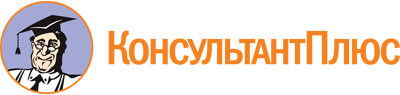 Указ Губернатора города Севастополя от 31.12.2015 N 123-УГ
(ред. от 20.06.2019)
"Об утверждении Положения о представлении гражданами, претендующими на замещение должностей государственной гражданской службы города Севастополя, и лицами, замещающими должности государственной гражданской службы города Севастополя, сведений о доходах, об имуществе и обязательствах имущественного характера"Документ предоставлен КонсультантПлюс

www.consultant.ru

Дата сохранения: 17.07.2019
 31 декабря 2015 годаN 123-УГСписок изменяющих документов(в ред. Указов Губернатора города Севастополя от 16.12.2016 N 94-УГ,от 02.03.2018 N 09-УГ, от 21.09.2018 N 61-УГ, от 20.06.2019 N 53-УГ)Список изменяющих документов(в ред. Указов Губернатора города Севастополя от 16.12.2016 N 94-УГ,от 02.03.2018 N 09-УГ, от 21.09.2018 N 61-УГ, от 20.06.2019 N 53-УГ)